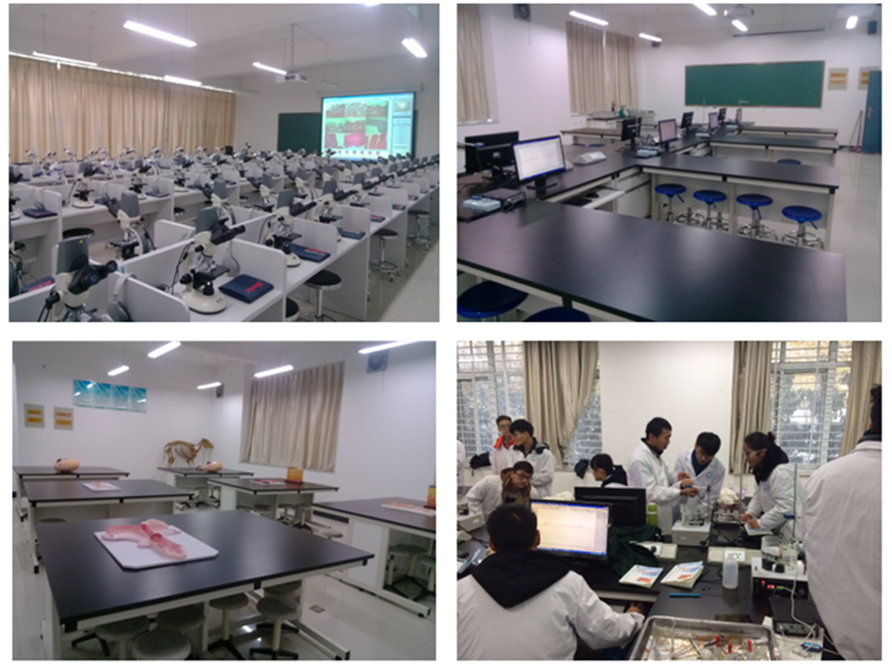 基础兽医实验室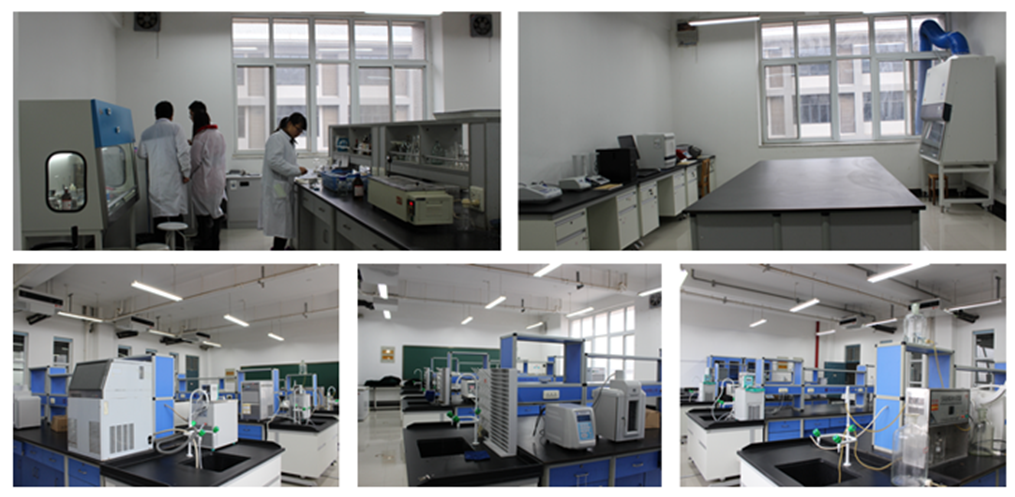 预防兽医实验室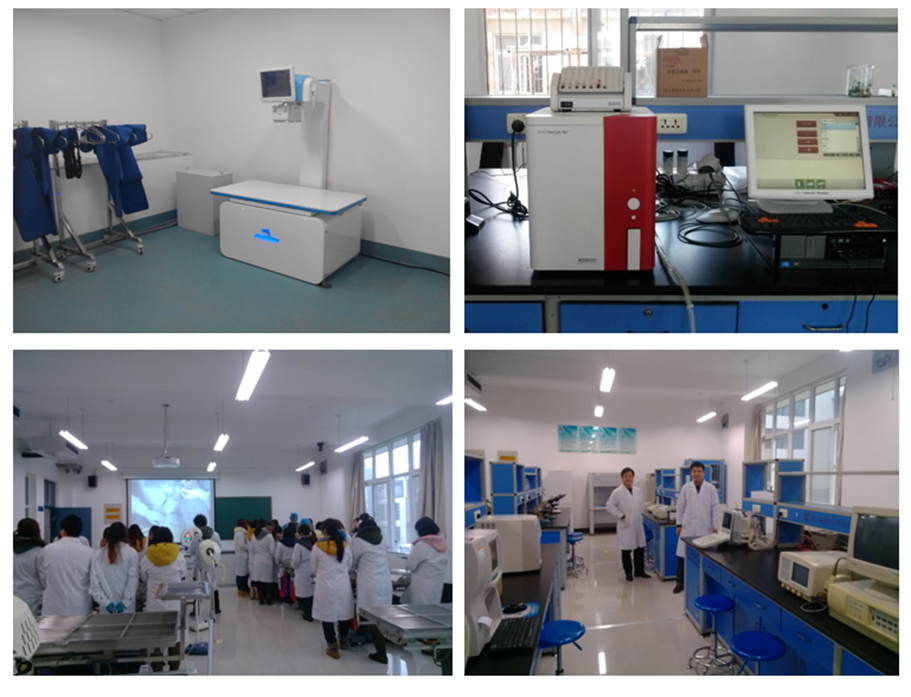 临床兽医实验室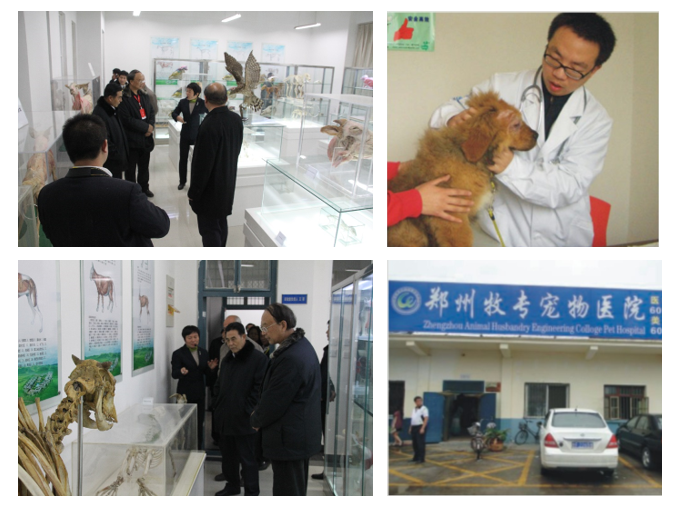 动物医院 动物标本馆